APPENDIX D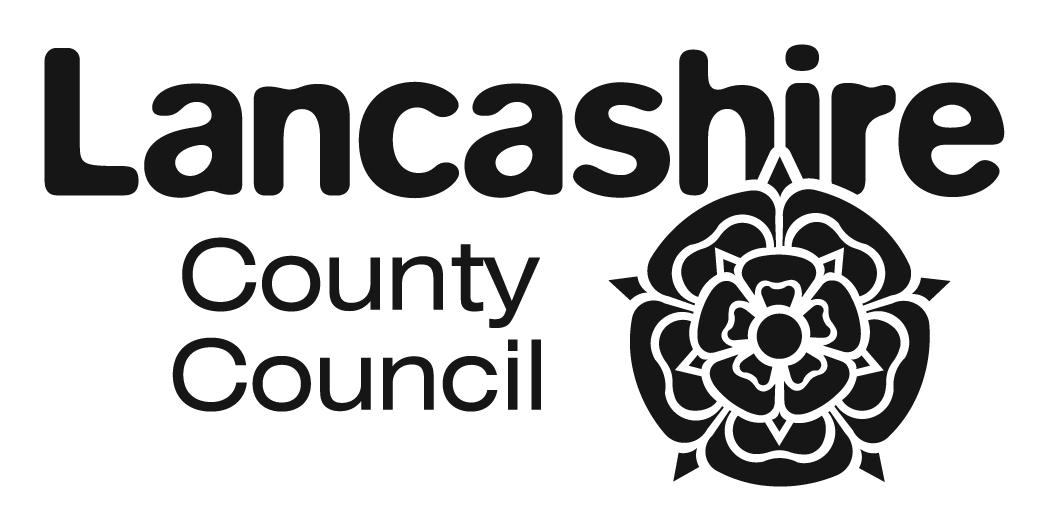 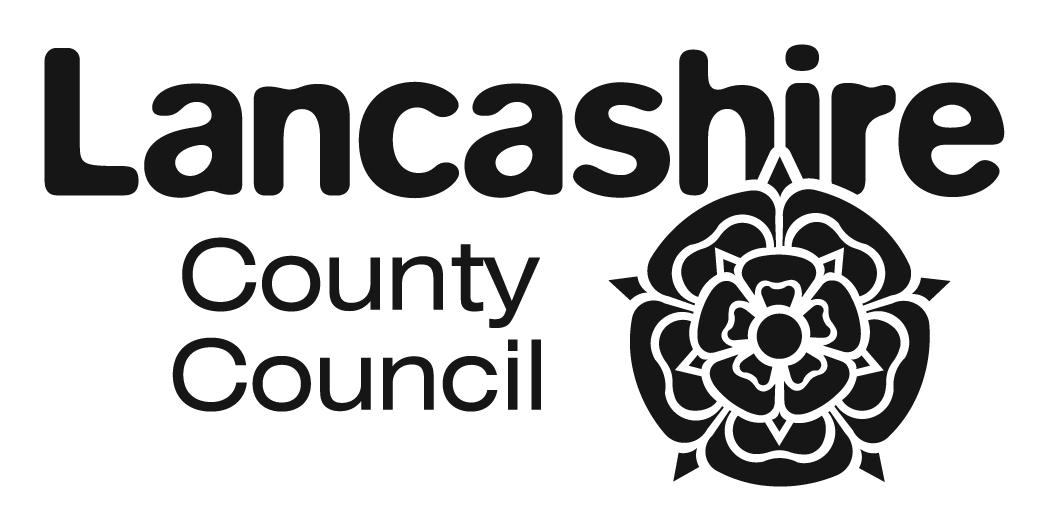 